小型トランスキット　20V　200mA　x2CH　　　オーディオやOPAMP回路に最適　　　特長　－コアにつなぎ目にないトロイダル型トランス。小型で効能率、低漏れ磁束ノイズです。－独立２巻き線。＋/－電源や2種類の独立した電源が作れます。－２次側の配線で４種類の応用が可能です。－シャーシに納めやすい専用基板つき。　－基板パターンは70ミクロンの厚い銅箔を採用。－基板サイズ　80mm x 76mm, トランス高さ 26mm。－別売りの２回路可変型電源キットに最適です。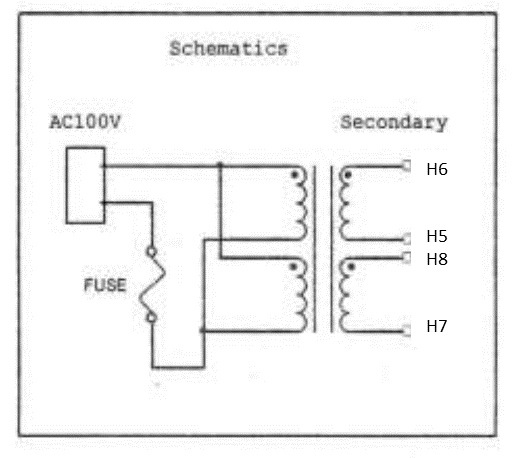 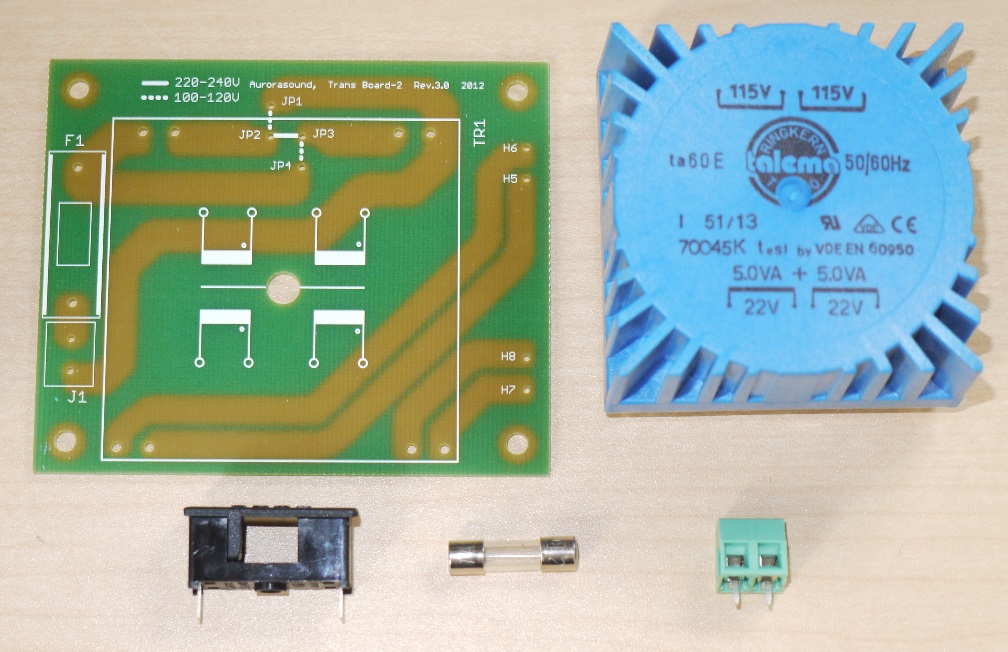 現物と写真が少し異なる場合があります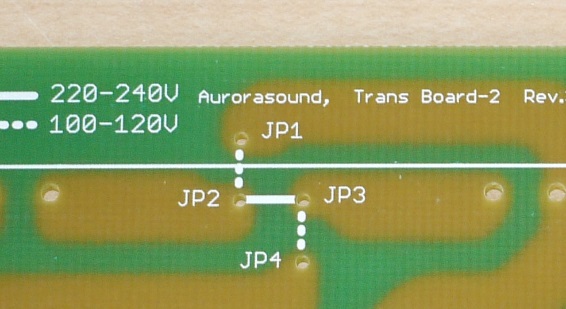 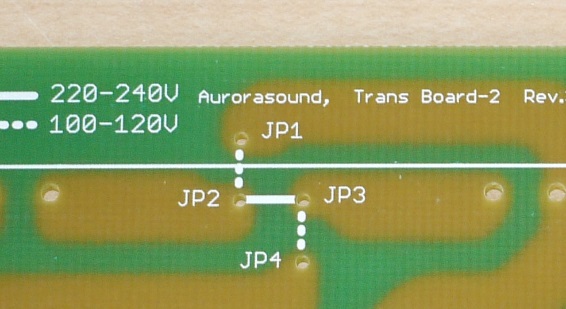 1次側をAC100Vでお使いの場合は左図のようにJP1-JP2とJP3-JP4の2箇所をジャンパー線で結んでください。2Pのターミナルは瞬間接着剤で基板に固定しますとねじを締めてもしっかりと固定できます。　2次側は下記の4種類の組み合わせができます。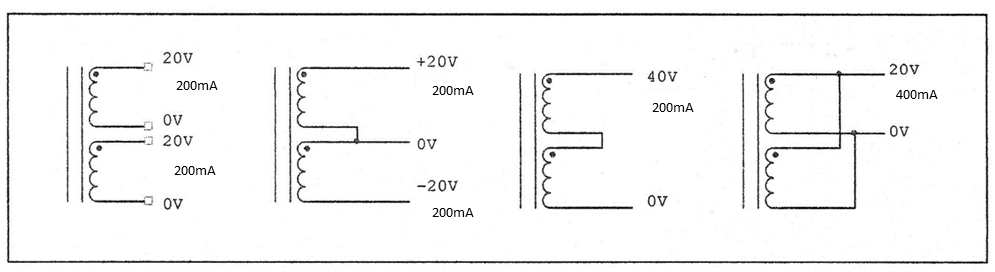 Otomatsu　　　　E-Mail　otomatsu@aurorasound.jp      ホームページ www.otomastu.jp